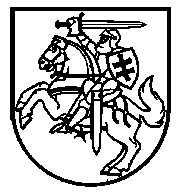 LIETUVOS RESPUBLIKOS ŠVIETIMO IR MOKSLO MINISTRASĮSAKYMASVadovaudamasis Lietuvos Respublikos švietimo įstatymo 56 straipsnio 12 punktu,t v i r t i n u 2015–2016 ir 2016–2017 mokslo metų pagrindinio ir vidurinio ugdymo programų bendruosius ugdymo planus (pridedama).DĖL 2015–2016 IR 2016–2017 MOKSLO METŲ PAGRINDINIO IR VIDURINIO UGDYMO PROGRAMŲ BENDRŲJŲ UGDYMO PLANŲ PATVIRTINIMO2015 m. gegužės 6 d. Nr. V-457Švietimo ir mokslo ministrasDainius Pavalkis